Referensi :Michael J. Moran, Howard N. Shapiro, Bruce R. Munson, David P. DeWitt, Introduction to Thermal Systems Engineering, John Wiley and Son, 2004Soebiyantoro, DasarTermodinamikaTeknik, UniversitasGunadarma, 1997William C. Reynolds, Henry C. Perkins, Engineering Thermodynamics, McGraw-Hill, 1977diterjemahkan oleh Dr. Ir. Filino Harahap, MSc, Dr. Pantur Silaban, Termodinamika Teknik,Erlangga, 1991Werlin S. Nainggolan, ThermodinamikaTeori-Soal-Penyelesaian, CV. Armico, Bandung, 1987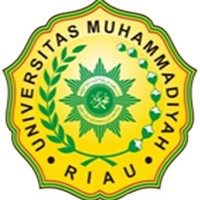 PROGRAM STUDI FISIKAUNIVERSITAS MUHAMMADIYAH RIAUFAKULTAS MATEMATIKA ILMU PENGETAHUAN ALAM DAN KESEHATANJl. KH. Ahmad Dahlan No. 88 PekanbaruTahunAkademik 2015/2016SATUAN ACARA PERKULIAHAN MATA KULIAH : TERMODINAMIKA (FIS-2310) SKS: 3DosenPengampu :NenengFitrya, M.Si.SATUAN ACARA PERKULIAHAN MATA KULIAH : TERMODINAMIKA (FIS-2310) SKS: 3DosenPengampu :NenengFitrya, M.Si.PertemuankeTujuanInstruksionalKhususPokokBahasanSub PokokBahasanTeknik PembelajaranMediaPembelajaranPustaka1Memahamiruanglingkup, tujuandanaplikasimatakuliahtermodinamikadanhubungannyadenganmatakuliah yang lainMemahami ruang lingkup termodinamika dan aplikasinya serta hubungannya dengan mata kuliah lainPendahuluanDefinisi TermodinamikaTujuan mempelajari Termodinamika,Aplikasi termodinamikaPokok Bahasan Termodinamika Hubungannya dengan mata kuliah yang lainDosen : menjelaskan, memberikan contoh, diskusi, memberikan tugasPapan tulis, kertas kerja, fotocopy, OHP1-42Memahami dan mengerti satuan, dimensi dan sifat-sifat termodinamikaMemahami konsep dimensi dan satuan, sistem satuan dan sifat-sifat termodinamikaSistem Dan Satuan, Sifat-Sifat TermodinamikaDimensi dan Satuan dasarSistem SatuanSifat-sifat termodinamika, proses dan siklusDosen : menjelaskan, memberikan contoh, diskusi, memberikan tugasOHP, papan tulis13Memahami salah satu sifat dari termodinamika tentang temperatur yang berhubungan dengan kemampuan membedakan panas dan dinginMemahami hukum Termodinamika dan proses pengukuran dan alat ukur temperaturHukum TermodinamikaHukum ke-nol termodinamikaPengukuran dan alat ukur temperaturPerbandingan temperaturSkalatemperaturinternasionalDosen : menjelaskan, memberikan contoh, diskusi, dan memberi tugasOHP, papan tulis1,-44Memahamiinteraksienergiberupaperpindahankerjadisertaidenganperubahansifat systemMemahami perpindahan Kerja dan dapat menganalisa serta menghitung kerja total suatu sistem PerpindahankerjaPerpindahan kerjaKerja pergeseranDiagram indikatorTipe-tipe lain dari perpindahan kerjaEkspansi bebasKerja total yang dilakukansebuah systemDosen : menjelaskan, memberikan contoh, diskusi, dan memberi tugasOHP, papan tulis;handout1,-45Memahamiinteraksienergiberupaperpindahanpanasdisertaidenganperubahansifat systemMemahami perpindahan  kalor  secara makro dan dapat menganalisa serta menghitung perpindahan kalor pada suatu sistemPerpindahankalorPerpindahan kalor Panas spesifik dan panas latenPerpindahan panas sebagai fungsi lintasanHal-hal yang perlu diingat untuk perpindahan panasDosen : menjelaskan, memberikan contoh, diskusi, dan memberi tugasOHP, papan tulis, 1,-46Memahami hukum pertama termodinamika konsep tentang energiMemahami hukum Pertama termodinamikaMenerapkan hukum tersebut pada analisa dan perhitungan energi pada suatu sistemHukum pertama termodinamikaSistem tertutup yang mengalami prosesSistem tertutup yang mengalami perubahan keadaanEnergi- sifat dari sistemPerbedaan bentuk dari penyimpanan energiPanas spesifik pada volume konstanDosen : menjelaskan, memberikan contoh, diskusi, dan memberi tugasOHP, papan tulis, 1,-47.Memahamiperubahanentalpiterhadap temperatureMemahami konsep entalpiDapat menentukan dan menganalisa perubahan entalpi pada suatu sistemEntalpiEntalpiPanas spesifik pada tekanan konstanEnergi pada sistem isolasiDosen : menjelaskan, memberikan contoh, diskusi, dan memberi tugasOHP, papan tulis, 1,-48Ujian Tengah SemesterUjian Tengah SemesterUjian Tengah SemesterUjian Tengah SemesterUjian Tengah SemesterUjian Tengah Semester8Mengertitentangpemakaianhukumpertama yang digunakanuntuk proses aliranMemahami konsep volume kontrol dan aliran stediDapat menentukan dan menganalisa perubahan variabel termodinamika pada suatu sistem yang berubah stediPemakaianhukumpertamauntuk proses aliranVolume kontrol Proses aliran stediKesetimbangan massa dan energi dalam proses aliran stedi sederhanaBeberapacontoh proses aliranstediVariabel proses aliranContohdaripersoalanvariabelaliranDosen : menjelaskan, memberikan contoh, diskusi, dan memberi tugasOHP, papan tulis, 1,-49Memahami hukum kedua termodinamika konsep tentang entropiMemahami hukum termodinamika keduaDapat menentukan dan menganalisa perubahan entropi pada suatu sistemHukum kedua termodinamikaPerbedaan kualitatif antara panas dan kerja Siklus mesin panasReservoir panasStatemen Kelvin-Planck pada hukum keduaRefrigerator dan pompa panasKesamaan statemen Kelvin-Planck dan ClaussiusDosen : menjelaskan, memberikan contoh, diskusi, dan memberi tugasOHP, papan tulis, 1,-410Memahami proses padahukumkeduatermodinamikaMemahami konsep reversibilitas dan irreversibilitasDapat menjelaskan penyebab kedua kondisi tersebutReversibilitasdanirreversibilitasPenyebabdariirreversibilitasKondisiuntukreversibilitasDosen : menjelaskan, memberikan contoh, diskusi, dan memberi tugasOHP, papan tulis, 1,-411Memahamisiklus Carnot danpenerapannyaMemahami siklus CarnotDapat menjelaskan dan menganalisa penerapan siklus CarnotSiklus CarnotSiklus CarnotKebalikanmesinpanasTeorema CarnotSkala temperatur termodinamika absolutEfisiensi dari mesin panasDosen : menjelaskan, memberikan contoh, diskusi, dan memberi tugasOHP, papan tulis, 1,-413,14Memahami konsekuensi dari hukum keduaMemahami penerapan hukum pertama dan keduaDapat menjelaskan dan menganalisa konsekuensi dari penerapan hukum kedua termodinamikaBeberapa konsekuensi dari hukum keduaKombinasi hukum pertama dan keduaEntropi dan arahnyaEntropi dan DisorderEntropi AbsolutDosen : menjelaskan, memberikan contoh, diskusi, dan memberi tugasOHP, papan tulis, 1-415Memahami penerapan perangkat lunak dalam analisa termodinamikaDapat menentukan sifat-sifat termodinamika dengan perangkat lunak yang adaDapat memahami batasan-batasan dalam pemakaian perangkat lunakAplikasi perangkat lunak pada analisa perhitungan sifat-sifat termodinamikaPenentuan variabel termodinamika dari 2 buah variabel yang diketahuiSiklus CarnotDosen : menjelaskan, memberikan contoh, diskusi, dan memberi tugasOHP, papan tulis, komputer, perangkat lunak1-416UJIAN AKHIR SEMESTERUJIAN AKHIR SEMESTERUJIAN AKHIR SEMESTERUJIAN AKHIR SEMESTER